Convocatoria de Voluntariado Profesional FIGRI 2020 Universidad Externado de Colombia¿Quiénes somos?Reingeniería de Corazones es una  ONG que busca mejorar el contexto social y urbano de los niños, los adultos mayores y sus familias en alto grado de vulnerabilidad  por medio de actividades lúdico-pedagógicas. Trabajamos en el centro de Bogotá, a 10 minutos caminando de la Universidad Externado.Actualmente trabajamos con 50 niños entre los 5 – 16 años y 60 adultos mayores. Realizamos varios proyectos y talleres para promover el desarrollo comunitario, los derechos humanos, y la conciencia ambiental. El objetivo principal con nuestra población es la prevención de la violencia y la victimización a través de la creación de líderes comunitarios y la enseñanza de valores fundamentales. Así, nos dedicamos a crear una paz sostenible en nuestra comunidad. Perfiles Buscamos voluntarios con las siguientes características:Interés por el trabajo comunitario y la defensa de los derechos humanosHabilidades (compromiso, empatía, buena comunicación) para trabajar con poblaciones vulnerables Persona proactiva que sea capaz de apoyar a proyectos actuales y desarrollar nuevas iniciativasInvitamos a cada estudiante a traer sus habilidades, intereses y creatividad a los siguientes proyectos: Formación de jóvenes líderes: Contribuir al proceso educativo de los niños con el desarrollo de talleres lúdico-pedagógicosEl bienestar comunitario: Apoyar a mejorar el contexto social y físico de nuestra comunidad a través de programas de deporte y música y eventos comunitarios. Basura para unos, oportunidades para otros: Ampliar nuestro alcance medioambiental a través de este proyecto que usa el arte, el reciclaje y la educación para proteger el mundo. Estrategia de publicidad y financiación: Ayudarnos a desarrollar nuestro plan estratégico de publicidad y financiación con campañas publicitarias, una mayor presencia por redes sociales, y la formación de más alianzas.Cómo aplicar: Manda tu hoja de vida desde el 20 de enero hasta el 8 de febrero a gerenciaredcuna@gmail.com (Jairo Pinzón Mora). Estaremos en contacto muy pronto con los candidatos adecuados para organizar entrevistas.Requisitos: Para cumplir con los requisitos de su universidad, ​los voluntarios deben tener disponibilidad a partir del 10 de febrero para el inicio de sus funciones, además de tener disponibilidad semanal de ocho (8) horas para completar 120 horas certificadas al finalizar el semestre académico (01 de junio). Contacto: Si tienes más preguntas o dudas sobre el voluntariado con REDCUNA, contacta a Jairo Pinzón Mora por correo (gerenciaredcuna@gmail.com) o celular/whatsapp (3203250324).Asimismo, te invitamos a conocernos más por las redes sociales: Facebook: reingeniería de corazonesInstagram: red.cunaPágina web: www.redcuna.org¡Visítanos! Estamos aquí de lunes a viernes por las tardes  (de 2 a 5) con nuestros niños: Kr 6 # 6c-15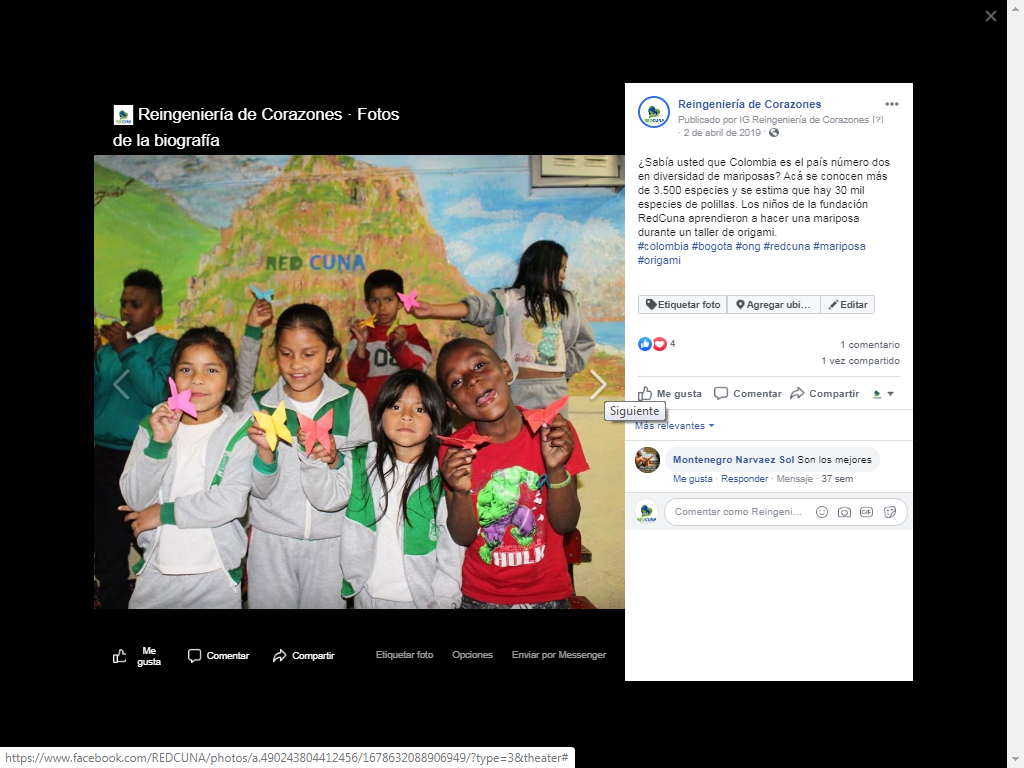 